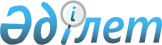 Жаңаөзен қалалық мәслихатының 2020 жылғы 31 желтоқсандағы № 54/581 "2021 - 2023 жылдарға арналған Қызылсай ауылының бюджеті туралы" шешіміне өзгерістер енгізу туралыМаңғыстау облысы Жаңаөзен қалалық мәслихатының 2021 жылғы 23 шілдедегі № 6/55 шешімі
      Жаңаөзен қалалық мәслихаты ШЕШТІ:
      1. "2021 - 2023 жылдарға арналған Қызылсай ауылының бюджеті туралы" Жаңаөзен қалалық мәслихатының 2020 жылғы 31 желтоқсандағы № 54/581 шешіміне (нормативтік құқықтық актілерді мемлекеттік тіркеу тізілімінде № 4424 болып тіркелген) келесідей өзгерістер енгізілсін:
      1 тармақ жаңа редакцияда жазылсын:
      "1. 2021 - 2023 жылдарға арналған Қызылсай ауылының бюджеті тиісінше осы шешімнің 1, 2 және 3 қосымшаларына сәйкес, оның ішінде 2021 жылға келесідей көлемдерде бекітілсін:
      1) кірістер – 160 700 мың теңге, оның ішінде:
      салықтық түсімдер бойынша – 23 993 мың теңге;
      салықтық емес түсімдер бойынша – 0 теңге;
      негізгі капиталды сатудан түсетін түсімдер бойынша – 0 теңге;
      трансферттер түсімдері бойынша – 136 707 мың теңге;
      2) шығындар – 164 554 мың теңге;
      3) таза бюджеттік кредиттеу – 0 теңге, оның ішінде:
      бюджеттік кредиттер – 0 теңге;
      бюджеттік кредиттерді өтеу – 0 теңге;
      4) қаржы активтерімен операциялар бойынша сальдо – 0 теңге, оның  ішінде:
      қаржы активтерін сатып алу – 0 теңге;
      мемлекеттің қаржы активтерін сатудан түсетін түсімдер – 0 теңге;
      5) бюджет тапшылығы (профициті) – 3 854 мың теңге;
      6) бюджет тапшылығын қаржыландыру (профицитін пайдалану) – 3 854 мың теңге;
      қарыздар түсімдері – 0 теңге;
      қарыздарды өтеу – 0 теңге;
      бюджет қаражатының пайдаланылатын қалдықтары – 3 854 мың теңге.";
      2 тармақ жаңа редакцияда жазылсын:
      "2. 2021 жылға арналған Қызылсай ауылының бюджетіне қалалық бюджеттен 133 237 мың теңге сомасында субвенция бөлінгені ескерілсін.";
      көрсетілген шешімнің 1 қосымшасы осы шешімнің қосымшасына сәйкес жаңа редакцияда жазылсын.
      2. Осы шешім 2021 жылдың 1 қаңтарынан бастап қолданысқа енгізіледі.
      "КЕЛІСІЛДІ"
      Қызылсай ауылы әкімінің
      міндетін уақытша атқарушы
      Б.Төлебай ___________________
      23 шілде 2021 жыл 2021 жылға арналған Қызылсай ауылының бюджеті
					© 2012. Қазақстан Республикасы Әділет министрлігінің «Қазақстан Республикасының Заңнама және құқықтық ақпарат институты» ШЖҚ РМК
				
      Жаңаөзен қалалық мәслихатының хатшысы 

Т. Мусаев
Жаңаөзен қалалық мәслихатының2021 жылғы 23 шілдедегі№ 6/55 шешіміне қосымшаЖаңаөзен қалалық мәслихатының2020 жылғы 31 желтоқсандағы№ 54/581 шешіміне 1 қосымша
Санаты
Санаты
Санаты
Санаты
Атауы
Сомасы, мың теңге
Сыныбы
Сыныбы
Сыныбы
Атауы
Сомасы, мың теңге
Кіші сыныбы
Кіші сыныбы
Атауы
Сомасы, мың теңге 1 1 1 1 2 3
1. Кірістер
160 700
1
Салықтық түсімдер
23 993
01
Табыс салығы
2 414
2
2
Жеке табыс салығы
2 414
04
Меншікке салынатын салықтар
21 579
1
1
Мүлікке салынатын салықтар
174
3
3
Жер салығы
364
4
4
Көлік құралдарына салынатын салық
21 041
2
Салықтық емес түсiмдер
0
01
Мемлекеттік меншіктен түсетін кірістер
0
5
5
Мемлекет меншігіндегі мүлікті жалға беруден түсетін кірістер
0
3
Негізгі капиталды сатудан түсетін түсімдер
0
01
Мемлекеттік мекемелерге бекітілген мемлекеттік мүлікті сату
0
1
1
Мемлекеттік мекемелерге бекітілген мемлекеттік мүлікті сату
0
4
Трансферттердің түсімдері
136 707
02
Мемлекеттік басқарудың жоғары тұрған органдарынан түсетін трансферттер
136 707
3
3
Аудандардың (облыстық маңызы бар қаланың) бюджетінен трансферттер
136 707
Функционалдық топ
Функционалдық топ
Функционалдық топ
Функционалдық топ
Атауы
Сомасы, мың теңге
Кіші функция
Кіші функция
Кіші функция
Атауы
Сомасы, мың теңге
Бюджеттік бағдарламалардың әкімшісі
Бюджеттік бағдарламалардың әкімшісі
Атауы
Сомасы, мың теңге
Бағдарлама
Атауы
Сомасы, мың теңге 1 1 1 1 2 3
2. Шығындар
164 554
01
Жалпы сипаттағы мемлекеттік қызметтер
47 354
1
Мемлекеттiк басқарудың жалпы функцияларын орындайтын өкілді, атқарушы және басқа органдар
47 354
124
Аудандық маңызы бар қала, ауыл, кент, ауылдық округ әкімінің аппараты
47 354
001
Аудандық маңызы бар қала, ауыл, кент, ауылдық округ әкімінің қызметін қамтамасыз ету жөніндегі қызметтер
45 339
022
Мемлекеттік органның күрделі шығыстары
2 015
06
Әлеуметтiк көмек және әлеуметтiк қамсыздандыру
887
2
Әлеуметтiк көмек
887
124
Аудандық маңызы бар қала, ауыл, кент, ауылдық округ әкімінің аппараты
887
003
Мұқтаж азаматтарға үйде әлеуметтiк көмек көрсету
887
07
Тұрғын үй–коммуналдық шаруашылық
66 996
3
Елді-мекендерді көркейту
66 996
124
Аудандық маңызы бар қала, ауыл, кент, ауылдық округ әкімінің аппараты
66 996
008
Елді мекендердегі көшелерді жарықтандыру
33 104
009
Елді мекендердің санитариясын қамтамасыз ету
24 917
011
Елді мекендерді абаттандыру мен көгалдандыру
8 975
08
Мәдениет, спорт, туризм және ақпараттық кеңістік
49 317
1
Мәдениет саласындағы қызмет
49 317
124
Аудандық маңызы бар қала, ауыл, кент, ауылдық округ әкімінің аппараты
49 317
006
Жергілікті деңгейде мәдени–демалыс жұмысын қолдау
40 317
032
Ведомстволық бағыныстағы мемлекеттік мекемелер мен ұйымдардың күрделі шығыстары
9 000
Функционалдық топ
Функционалдық топ
Функционалдық топ
Функционалдық топ
Атауы
Сомасы, мың теңге
Кіші функция
Кіші функция
Кіші функция
Атауы
Сомасы, мың теңге
Бюджеттік бағдарламалардың әкімшісі
Бюджеттік бағдарламалардың әкімшісі
Атауы
Сомасы, мың теңге
Бағдарлама
Атауы
Сомасы, мың теңге 1 1 1 1 2 3
3. Таза бюджеттік кредиттеу
0
Бюджеттік кредиттер
0
Санаты
Санаты
Санаты
Санаты
Атауы
Сомасы, мың теңге
Сыныбы
Сыныбы
Сыныбы
Атауы
Сомасы, мың теңге
Кіші сыныбы
Атауы
Сомасы, мың теңге 1 1 1 1 2 3
Бюджеттік кредиттерді өтеу
0
Бюджеттік кредиттерді өтеу
0
4. Қаржы активтерімен операциялар бойынша сальдо
0
Қаржы активтерін сатып алу
0
Мемлекеттің қаржы активтерін сатудан түсетін түсімдер
0
Функционалдық топ
Функционалдық топ
Функционалдық топ
Функционалдық топ
Атауы
Сомасы, мың теңге
Кіші функция
Кіші функция
Кіші функция
Атауы
Сомасы, мың теңге
Бюджеттік бағдарламалардың әкімшісі
Бюджеттік бағдарламалардың әкімшісі
Атауы
Сомасы, мың теңге
Бағдарлама
Атауы
Сомасы, мың теңге
5. Бюджет тапшылығы (профициті)
-3 854
Санаты
Санаты
Санаты
Санаты
Атауы
Сомасы, мың теңге
Сыныбы
Сыныбы
Сыныбы
Атауы
Сомасы, мың теңге
Кіші сыныбы
Атауы
Сомасы, мың теңге 1 1 1 1 2 3
6. Бюджет тапшылығын қаржыландыру (профицитін пайдалану)
3 854
Қарыздар түсімдері
0
Функционалдық топ
Функционалдық топ
Функционалдық топ
Функционалдық топ
Атауы
Сомасы, мың теңге
Кіші функция
Кіші функция
Кіші функция
Атауы
Сомасы, мың теңге
Бюджеттік бағдарламалардың әкімшісі
Бюджеттік бағдарламалардың әкімшісі
Атауы
Сомасы, мың теңге
Бағдарлама
Атауы
Сомасы, мың теңге 1 1 1 1 2 3
Қарыздарды өтеу
0
Санаты
Санаты
Санаты
Санаты
Атауы
Сомасы, мың теңге
Сыныбы
Сыныбы
Сыныбы
Атауы
Сомасы, мың теңге
Кіші сыныбы
Атауы
Сомасы, мың теңге 1 1 1 1 2 3
8
Бюджет қаражатының пайдаланылатын қалдықтары
3 854
01
01
Бюджет қаражаты қалдықтары
3 854
1
Бюджет қаражатының бос қалдықтары
3 854